RICHTLINIEN

FÜR DIE DURCHFÜHRUNG DER PRÜFUNG

AUF UNTERSCHEIDBARKEIT, HOMOGENITÄT UND BESTÄNDIGKEITAlternative Namen:*VERBUNDENE DOKUMENTEDiese Prüfungsrichtlinien sind in Verbindung mit der Allgemeinen Einführung und den damit in Verbindung stehenden TGP-Dokumenten zu sehen.INHALT	SEITE1.	Anwendung dieser Prüfungsrichtlinien	32.	Anforderungen an das Vermehrungsmaterial	33.	Durchführung der Prüfung	33.1	Anzahl von Wachstumsperioden	33.2	Prüfungsort	33.3	Bedingungen für die Durchführung der Prüfung	33.4	Gestaltung der Prüfung	33.5	Zusätzliche Prüfungen	44.	Prüfung der Unterscheidbarkeit, Homogenität und Beständigkeit	44.1	Unterscheidbarkeit	44.2	Homogenität	54.3	Beständigkeit	55.	Gruppierung der Sorten und Organisation der Anbauprüfung	56.	Einführung in die Merkmalstabelle	66.1	Merkmalskategorien	66.2	Ausprägungsstufen und entsprechende Noten	66.3	Ausprägungstypen	66.4	Beispielssorten	66.5	Legende	77.	Table of Characteristics/Tableau des caractères/Merkmalstabelle/Tabla de caracteres	88.	Erläuterungen zu der Merkmalstabelle	128.1 	Erläuterungen, die mehrere Merkmale betreffen	128.2	Erläuterungen zu einzelnen Merkmalen	129.	Literatur	1610.	Technischer Fragebogen	17Anwendung dieser PrüfungsrichtlinienDiese Prüfungsrichtlinien gelten für alle Sorten von Lens culinaris Medik.Anforderungen an das Vermehrungsmaterial2.1	Die zuständigen Behörden bestimmen, wann, wohin und in welcher Menge und Beschaffenheit das für die Prüfung der Sorte erforderliche Vermehrungsmaterial zu liefern ist. Anmelder, die Material von außerhalb des Staates, in dem die Prüfung vorgenommen wird, einreichen, müssen sicherstellen, daß alle Zollvorschriften und phytosanitären Anforderungen erfüllt sind. 2.2	Das Vermehrungsmaterial ist in Form von Samen einzureichen.2.3	Die vom Anmelder einzusendende Mindestmenge an Vermehrungsmaterial sollte betragen:500 g oder mindestens 10 000 SamenDas Saatgut sollte die von der zuständigen Behörde vorgeschriebenen Mindestanforderungen an die Keimfähigkeit, die Sortenechtheit und analytische Reinheit, die Gesundheit und den Feuchtigkeitsgehalt erfüllen. Wenn das Saatgut gelagert werden muß, sollte die Keimfähigkeit so hoch wie möglich sein und vom Anmelder angegeben werden.2.4	Das eingesandte Vermehrungsmaterial sollte sichtbar gesund sein, keine Wuchsmängel aufweisen und nicht von wichtigen Krankheiten oder Schädlingen befallen sein.2.5	Das Vermehrungsmaterial darf keiner Behandlung unterzogen worden sein, die die Ausprägung der Merkmale der Sorte beeinflussen würde, es sei denn, daß die zuständigen Behörden eine solche Behandlung gestatten oder vorschreiben. Wenn es behandelt worden ist, müssen die Einzelheiten der Behandlung angegeben werden.Durchführung der Prüfung3.1	Anzahl von WachstumsperiodenDie Mindestprüfungsdauer sollte in der Regel zwei unabhängige Wachstumsperioden betragen.3.2	Prüfungsort	Die Prüfungen werden in der Regel an einem Ort durchgeführt. Für den Fall, daß die Prüfungen an mehr als einem Ort durchgeführt werden, wird in Dokument TGP/9, „Prüfung der Unterscheidbarkeit“, Anleitung gegeben.3.3	Bedingungen für die Durchführung der PrüfungDie Prüfungen sollten unter Bedingungen durchgeführt werden, die eine für die Ausprägung der maßgebenden Merkmale der Sorte und für die Durchführung der Prüfung zufriedenstellende Pflanzenentwicklung sicherstellen.3.4	Gestaltung der Prüfung3.4.1	Jede Prüfung sollte so gestaltet werden, daß sie insgesamt mindestens 100 Pflanzen umfaßt, die auf mindestens 2 Wiederholungen aufgeteilt werden sollten.3.4.2	Die Prüfung sollte so gestaltet werden, daß den Beständen die für Messungen und Zählungen benötigten Pflanzen oder Pflanzenteile entnommen werden können, ohne daß dadurch die Beobachtungen, die bis zum Abschluß der Wachstumsperiode durchzuführen sind, beeinträchtigt werden.3.5	Zusätzliche Prüfungen	Zusätzliche Prüfungen für die Prüfung maßgebender Merkmale können durchgeführt werden. Prüfung der Unterscheidbarkeit, Homogenität und Beständigkeit4.1	Unterscheidbarkeit 	4.1.1	Allgemeine Empfehlungen	Es ist für Benutzer dieser Prüfungsrichtlinien besonders wichtig, die Allgemeine Einführung zu konsultieren, bevor sie Entscheidungen bezüglich der Unterscheidbarkeit treffen. Folgende Punkte werden jedoch zur ausführlicheren Darlegung oder zur Betonung in diesen Prüfungsrichtlinien aufgeführt. 	4.1.2	Stabile Unterschiede	Die zwischen Sorten erfaßten Unterschiede können so deutlich sein, daß nicht mehr als eine Wachstumsperiode notwendig ist. Außerdem ist der Umwelteinfluß unter bestimmten Umständen nicht so stark, daß mehr als eine Wachstumsperiode erforderlich ist, um sicher zu sein, daß die zwischen Sorten beobachteten Unterschiede hinreichend stabil sind. Ein Mittel zur Sicherstellung dessen, daß ein Unterschied bei einem Merkmal, das in einem Anbauversuch erfaßt wird, hinreichend stabil ist, ist die Prüfung des Merkmals in mindestens zwei unabhängigen Wachstumsperioden.  4.1.3	Deutliche Unterschiede	Die Bestimmung dessen, ob ein Unterschied zwischen zwei Sorten deutlich ist, hängt von vielen Faktoren ab und sollte insbesondere den Ausprägungstyp des geprüften Merkmals berücksichtigen, d. h., ob es qualitativ, quantitativ oder pseudoqualitativ ausgeprägt ist. Daher ist es wichtig, daß die Benutzer dieser Prüfungsrichtlinien mit den Empfehlungen in der Allgemeinen Einführung vertraut sind, bevor sie Entscheidungen bezüglich der Unterscheidbarkeit treffen.4.1.4	Anzahl der zu prüfenden Pflanzen / Pflanzenteile	Sofern nicht anders angegeben, sollten zur Prüfung der Unterscheidbarkeit alle Erfassungen an Einzelpflanzen an 20 Pflanzen oder Teilen von 20 Pflanzen und alle übrigen Erfassungen an allen Pflanzen in der Prüfung erfolgen, wobei etwaige Abweicherpflanzen außer Acht gelassen werden.4.1.5	Erfassungsmethode	Die für die Erfassung des Merkmals empfohlene Methode ist durch folgende Kennzeichnung in der zweiten Spalte der Merkmalstabelle angegeben (vgl. Dokument TGP/9 “Prüfung der Unterscheidbarkeit”, Abschnitt 4 “Beobachtung der Merkmale”):MG:	einmalige Messung einer Gruppe von Pflanzen oder PflanzenteilenMS:	Messung einer Anzahl von Einzelpflanzen oder PflanzenteilenVG:	visuelle Erfassung durch einmalige Beobachtung einer Gruppe von Pflanzen oder PflanzenteilenVS:	visuelle Erfassung durch Beobachtung einer Anzahl von Einzelpflanzen oder PflanzenteilenArt der Beobachtung:  visuell (V) oder Messung (M)Die „visuelle“ Beobachtung (V) beruht auf der Beurteilung des Sachverständigen. Im Sinne dieses Dokuments bezieht sich die „visuelle“ Beobachtung auf die sensorische Beobachtung durch die Sachverständigen und umfasst daher auch Geruchs-, Geschmacks- und Tastsinn. Die visuelle Beobachtung umfasst auch Beobachtungen, bei denen der Sachverständige Vergleichsmaßstäbe (z. B. Diagramme, Beispielssorten, Seite-an-Seite-Vergleich) oder nichtlineare graphische Darstellung (z. B. Farbkarten) benutzt. Die Messung (M) ist eine objektive Beobachtung, die an einer kalibrierten, linearen Skala erfolgt, z. B. unter Verwendung eines Lineals, einer Waage, eines Kolorimeters, von Daten, Zählungen usw.Art der Aufzeichnung:  für eine Gruppe von Pflanzen (G) oder für individuelle Einzelpflanzen (S)Zum Zwecke der Unterscheidbarkeit können die Beobachtungen als einzelner Wert für eine Gruppe von Pflanzen oder Pflanzenteilen (G) oder mit Werten für eine Anzahl individueller Einzelpflanzen oder Pflanzenteile (S) erfasst werden. In den meisten Fällen ergibt „G“ einen einzelnen Erfassungswert je Sorte, und es ist nicht möglich oder notwendig, in einer Einzelpflanzenanalyse statistische Verfahren für die Prüfung der Unterscheidbarkeit anzuwenden.Ist in der Merkmalstabelle mehr als eine Erfassungsmethode angegeben (z. B. VG/MG), so wird in Dokument TGP/9, Abschnitt 4.2, Anleitung zur Wahl einer geeigneten Methode gegeben.4.2	Homogenität4.2.1	 Es ist für Benutzer dieser Prüfungsrichtlinien besonders wichtig, die Allgemeine Einführung zu konsultieren, bevor sie Entscheidungen bezüglich der Homogenität treffen. Folgende Punkte werden jedoch zur ausführlicheren Darlegung oder zur Betonung in diesen Prüfungsrichtlinien aufgeführt:4.2.2	Für die Bestimmung der Homogenität sollte ein Populationsstandard von 1 % mit einer Akzeptanzwahrscheinlichkeit von mindestens 95 % angewandt werden. Bei einer Probengröße von 100 Pflanzen ist die höchste zulässige Anzahl von Abweichern 3.4.3	Beständigkeit4.3.1	In der Praxis ist es nicht üblich, Prüfungen auf Beständigkeit durchzuführen, deren Ergebnisse ebenso sicher sind wie die der Unterscheidbarkeits- und der Homogenitätsprüfung. Die Erfahrung hat jedoch gezeigt, daß eine Sorte im Falle zahlreicher Sortentypen auch als beständig angesehen werden kann, wenn nachgewiesen wurde, daß sie homogen ist.4.3.2	Nach Bedarf oder im Zweifelsfall kann die Beständigkeit weiter geprüft werden, indem ein neues Saatgutmuster geprüft wird, um sicherzustellen, daß es dieselben Merkmalsausprägungen wie das ursprünglich eingesandte Material aufweist.Gruppierung der Sorten und Organisation der Anbauprüfung5.1	Die Auswahl allgemein bekannter Sorten, die im Anbauversuch mit der Kandidatensorte angebaut werden sollen, und die Art und Weise der Aufteilung dieser Sorten in Gruppen zur Erleichterung der Unterscheidbarkeitsprüfung werden durch die Verwendung von Gruppierungsmerkmalen unterstützt.5.2	Gruppierungsmerkmale sind Merkmale, deren dokumentierte Ausprägungsstufen, selbst wenn sie an verschiedenen Orten erfaßt wurden, einzeln oder in Kombination mit anderen derartigen Merkmalen verwendet werden können: a) für die Selektion allgemein bekannter Sorten, die von der Anbauprüfung zur Prüfung der Unterscheidbarkeit, ausgeschlossen werden können, und b) um die Anbauprüfung so zu organisieren, daß ähnliche Sorten gruppiert werden.5.3	Folgende Merkmale wurden als nützliche Gruppierungsmerkmale vereinbart:a)	Keimblatt: Farbe (Merkmal 1)b)	Pflanze: Anthocyanfärbung (Merkmal 3)c)	Blüte: Farbe der Fahne (Merkmal 11)d)	Samen: Hauptfarbe (Merkmal 19)e)	Samen: Gewicht (Merkmal 21)f)	Zeitpunkt der Blüte (Merkmal 22)5.4	Anleitung für die Verwendung von Gruppierungsmerkmalen im Prozeß der Unterscheidbarkeitsprüfung wird in der Allgemeinen Einführung und in Dokument TGP/9 „Prüfung der Unterscheidbarkeit“ gegeben.Einführung in die Merkmalstabelle6.1	Merkmalskategorien6.1.1	Standardmerkmale in den Prüfungsrichtlinien	Standardmerkmale in den Prüfungsrichtlinien sind Merkmale, die von der UPOV für die DUS-Prüfung akzeptiert wurden und aus denen die Verbandsmitglieder jene auswählen können, die für ihre besonderen Bedingungen geeignet sind.6.1.2	Merkmale mit Sternchen	Merkmale mit Sternchen (mit * gekennzeichnet) sind jene in den Prüfungsrichtlinien enthaltenen Merkmale, die für die internationale Harmonisierung der Sortenbeschreibung von Bedeutung sind. Sie sollten stets von allen Verbandsmitgliedern auf DUS geprüft und in die Sortenbeschreibung aufgenommen werden, sofern die Ausprägungsstufe eines vorausgehenden Merkmals oder regionale Umweltbedingungen dies nicht ausschließen.6.2	Ausprägungsstufen und entsprechende Noten6.2.1	Für jedes Merkmal werden Ausprägungsstufen angegeben, um das Merkmal zu definieren und die Beschreibungen zu harmonisieren. Um die Erfassung der Daten zu erleichtern und die Beschreibung zu erstellen und auszutauschen, wird jeder Ausprägungsstufe eine entsprechende Zahlennote zugewiesen.6.2.2	Bei qualitativen und pseudoqualitativen Merkmalen (vgl. Kapitel 6.3) sind alle relevanten Ausprägungsstufen für das Merkmal dargestellt. Bei quantitativen Merkmalen mit fünf oder mehr Stufen kann jedoch eine verkürzte Skala verwendet werden, um die Größe der Merkmalstabelle zu vermindern. Bei einem quantitativen Merkmal mit neun Stufen kann die Darstellung der Ausprägungsstufen in den Prüfungsrichtlinien beispielsweise wie folgt abgekürzt werden:Es ist jedoch anzumerken, daß alle der nachstehenden neun Ausprägungsstufen für die Beschreibung von Sorten existieren und entsprechend verwendet werden sollten:6.2.3	Weitere Erläuterungen zur Darstellung der Ausprägungsstufen und Noten sind in Dokument TGP/7 „Erstellung von Prüfungsrichtlinien“ zu finden.6.3	Ausprägungstypen	Eine Erläuterung der Ausprägungstypen der Merkmale (qualitativ, quantitativ und pseudoqualitativ) ist in der Allgemeinen Einführung enthalten.6.4	Beispielssorten	Gegebenenfalls werden in den Prüfungsrichtlinien Beispielssorten angegeben, um die Ausprägungsstufen eines Merkmals zu verdeutlichen.6.5	Legende(*)	Merkmal mit Sternchen – vgl. Kapitel 6.1.2QL	Qualitatives Merkmal 	–  vgl. Kapitel 6.3QN	Quantitatives Merkmal 	–  vgl. Kapitel 6.3PQ	Pseudoqualitatives Merkmal 	–  vgl. Kapitel 6.3MG, MS, VG, VS 	–  vgl. Kapitel 4.1.5(a)-(b)	Vgl. Erläuterungen zu der Merkmalstabelle in Kapitel 8.1(+)	Vgl. Erläuterungen zu der Merkmalstabelle in Kapitel 8.2Table of Characteristics/Tableau des caractères/Merkmalstabelle/Tabla de caracteresErläuterungen zu der Merkmalstabelle8.1 	Erläuterungen, die mehrere Merkmale betreffenMerkmale, die folgende Kennzeichnung in der zweiten Spalte der Merkmalstabelle haben, sollten wie nachstehend angegeben geprüft werden:Blüte: Die Erfassungen sollten an vollständig entwickelten Blüten zum Zeitpunkt der Blüte erfolgen.(b)	Erfassungen sollten am Trockenkorn erfolgen. Trockenkorn ist der Samen, der bei Trockenreife aus der vollständig trockenen Hülse stammt, bevor die Hülse von selbst aufbricht.8.2	Erläuterungen zu einzelnen MerkmalenZu 2: Pflanze: WuchsformZu 3: Pflanze: Anthocyanfärbung:Die Anthocyanfärbung sollte an der Basis der Verzweigung erfaßt.Zu 4: Pflanze: HöheDie Höhe der Pflanzen sollte erfaßt werden, wenn alle Pflanzen mindestens eine geöffnete Blüte haben.Zu 5: Pflanze: Stärke der VerzweigungDie Stärke der Verzweigung sollte erfaßt werden, wenn alle Pflanzen mindestens eine geöffnete Blüte haben.Zu 7: Fiederblatt: Form	Die Erfassungen sollten am ersten Fiederblatt des zweiten blühenden Knotens erfolgen.Zu 9: Blütenstand: Anzahl Blüten pro KnotenDie Erfassungen sollten an der ersten Blütenetage zum Zeitpunkt der Blüte erfolgen.Zu 13: Hülse: FarbeHülse vor Zeitpunkt der Trockenreife: die Erfassungen sollten erfolgen, wenn die Hülse nicht vollständig trocken ist.Zu 14: Hülse: Anzahl SamenanlagenDie Anzahl der Samenanlagen pro Hülse kann erfaßt werden vor der Samenentwicklung, wenn die Hülse flach ist, durch Zählen jeder Samenanlage,oder zum Zeitpunkt der Trockenreife, wenn die Hülse ganz trocken ist (aber bevor die Hülse von selbst aufbricht), durch Zählen der entwickelten Samen und der nicht entwickelten SamenanlagenZu 15: Hülse: Länge	Hülse zum Zeitpunkt der Trockenreife: die Erfassungen sollten erfolgen, wenn die Hülse vollständig trocken ist, aber bevor die Hülse von selbst aufbricht.Zu 16: Hülse: Breite Die Erfassungen sollten an gut entwickelten grünen Hülsen erfolgen; die breite wird von Naht zu Naht an ungeöffneten Hülsen erfaßt.Zu 18: Samen: Form im LängsschnittZu 19: Samen: Hauptfarbe Die Hauptfarbe ist die Farbe mit der größten Fläche, die Sekundärfarbe ist die Farbe mit der zweitgrößten Fläche. In Fällen, in denen die Flächen der Haupt- und Sekundärfarbe annähernd gleich groß sind, so daß nicht zuverlässig entschieden werden kann, welche Farbe die größte Fläche bedeckt, wird die dunkelste Farbe als Hauptfarbe betrachtet.Zu 20: Samen: Muster der SekundärfarbeZu 21: Samen: Gewicht Das Gewicht des Samens sollte an mindestens zwei Proben à 100 Samen ermittelt werden. Unreife und infizierte Samen sollten ausgeschlossen werden.Zu 22: Zeitpunkt der BlüteDie Erfassungen erfolgen an 20 Pflanzen pro Sorte pro Wiederholung. Der Zeitpunkt der Blüte ist der Zeitpunkt, zu dem 50 % der Pflanzen mindestens eine Blüte geöffnet haben. Die Note wird aufgrund der Beispielssorten vergeben.LiteraturBejiga, G., 2006:  Lens culinaris Medik.  In: Brink, M., Belay, G. (Editeurs).  PROTA 1:  Cereals and pulses/Céréales et légumes secs. [CD-Rom].  PROTA, Wageningen, NLMuehlbauer, F. J., McPhee, K. E., 2005:  Lentil (Lens culinaris Medik.).  Genetic resources and chromosome engineering and crop improvement.  Grain legumes, 1, pp. 219 bis 230Serpeille A., 2002: Les lentilles: Biologie et aspects techniques. Monographie générale. FNAMS, Bourges, FRWebb, C., Hawtin, G. (Editors), 1981: Lentils.  Commonwealth Agricultural Bureaux, Farnham Royal, Slough SL 2 3BN, GB, ISBN 0 85198 475 4Technischer Fragebogen[Ende des Dokuments]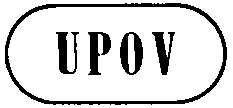 GTG/210/2ORIGINAL: englischDATE: 2015-03-25INTERNATIONALER VERBAND ZUM SCHUTZ VON PFLANZENZÜCHTUNGENINTERNATIONALER VERBAND ZUM SCHUTZ VON PFLANZENZÜCHTUNGENINTERNATIONALER VERBAND ZUM SCHUTZ VON PFLANZENZÜCHTUNGENGenfGenfGenfLINSEUPOV Code: LENSS_CULLens culinaris Medik.*Botanischer NameEnglischFranzösischDeutschSpanischLens culinaris Medik.LentilLentilleLinseLentejaZweck dieser Richtlinien („Prüfungsrichtlinien“) ist es, die in der Allgemeinen Einführung (Dokument TG/1/3) und deren verbundenen TGP-Dokumenten enthaltenen Grundsätze in detaillierte praktische Anleitung für die harmonisierte Prüfung der Unterscheidbarkeit, der Homogenität und der Beständigkeit (DUS) umzusetzen und insbesondere geeignete Merkmale für die DUS-Prüfung und die Erstellung harmonisierter Sortenbeschreibungen auszuweisen.StufeNoteklein3mittel5groß7StufeNotesehr klein1sehr klein bis klein2klein3klein bis mittel4mittel5mittel bis groß6groß7groß bis sehr groß8sehr groß9EnglishfrançaisdeutschespañolExample Varieties
Exemples
Beispielssorten
Variedades ejemploNote/
Nota
(*)VGCotyledon: colorCotylédon : couleurKeimblatt: FarbeCotiledón:  colorPQgreenvertgrünverdePetrovskaya zelenozjornaya 1greenish yellowjaune verdâtregrünlichgelbamarillo verdosoAnicia, Petrovskaya 4/1052orangeorangeorangenaranja Lentillon rosé d’hiver, Rosana3

(+)VGPlant: habitPlante : portPflanze: WuchsformPlanta:  hábito de crecimientoQNuprightdresséaufrechterguidoPetrovskaya 4/1051semi uprightdemi-dresséhalbaufrechtsemierguidoAnicia3horizontalhorizontalwaagerechthorizontal5
(*)
(+)VGPlant: anthocyanin colorationPlante : pigmentation anthocyaniquePflanze: AnthocyanfärbungPlanta:  pigmentación antociánicaQLabsentabsentefehlendausenteGilda1presentprésentevorhandenpresenteAnicia, 
Lentillon rosé d’hiver9
(*)
(+)VGPlant: height Plante : hauteur Pflanze: HöhePlanta:  altura QNshortcourteniedrigcortaLentillon rosé d’hiver3mediummoyennemittelmediaAnicia5tallhautehochaltaPetrovskaya 4/1057very talltrès hautesehr hochmuy altaVehovskaya9

(+)VGPlant: intensity of ramificationPlante : intensité de la ramificationPflanze: Stärke der VerzweigungPlanta:  intensidad de la ramificaciónQNweakfaiblegeringescasaVehovskaya3mediummoyennemittelmedia5strongfortestarkabundanteLentillon rosé d’hiver7
(*)VGLeaf: intensity of green colorFeuille : intensité de la couleur verteBlatt: Intensität der GrünfärbungHoja:  intensidad del color verdeQNlightfaiblehellclaroSanta, Vehovskaya3mediummoyennemittelmedioAnicia5darkfortedunkeloscuroLentillon rosé d’hiver, Petrovskaya zelenozjornaya7

(+)VGLeaflet: shapeFoliole : formeFiederblatt: FormFolíolo:  formaPQellipticelliptiqueelliptischelíptico1obovateobovaleverkehrt eiförmigobovalPetrovskaya 4/1052rectangularrectangulairerechteckigrectangularVehovskaya38. VGLeaflet: sizeFoliole : tailleFiederblatt: GrößeFolíolo:  tamañoQNsmallpetitekleinpequeñoSanta3mediummoyennemittelmedianoAnicia5largegrandegroßgrandeLentillon rosé d’hiver79.

(+)VG/
MSRaceme: number of flowers per nodeGrappe : nombre de fleurs par nœud Blütenstand: Anzahl Blüten pro KnotenRacimo:  número de flores por nudoQNonly oneun seulnur eineúnicamente una1one or twoun ou deuxeine oder zweiuna o dos2only twoseulement deuxnur zweiúnicamente dosLentillon rosé d’hiver3two or threedeux ou troiszwei oder dreidos o tresAnicia, Petrovskaya 4/1054only threeseulement troisnur dreiúnicamente tresFlora5more than threeplus de troismehr als dreimás de tres610.VGFlower: sizeFleur : tailleBlüte: GrößeFlor:  tamañoQN(a)smallpetitekleinpequeña3mediummoyennemittelmedianaGilda5largegrandegroßgrandePetrovskaya 4/105711.
(*)VGFlower: color of standardFleur : couleur de l’étendardBlüte: Farbe der FahneFlor:  color del estandartePQ(a)whiteblancweißblancoAnicia1pinkroserosarosa2bluebleublauazulAzer312.
(*)VGFlower: violet stripes of standardFleur : stries violettes de l’étendardBlüte: violette Streifen der FahneFlor:  estrías violetas del estandarteQL(a)absentabsentesfehlendausentes1presentprésentesvorhandenpresentesAnicia, 
Lentillon rosé d’hiver913.

(+)VGPod: colorGousse : couleurHülse: FarbeVaina:  colorQNlight greenvert clairhellgrünverde claro1 medium greenvert moyenmittelgrünverde medioAnicia,
Lentillon rosé d’hiver 2 dark greenvert foncédunkelgrünverde oscuro3 14.

(+)MG/
VGPod: number of ovulesGousse : nombre d’ovulesHülse: Anzahl SamenanlagenVaina:  número de óvulosQNone un eineuno 1twodeuxzweidosLentillon rosé d’hiver3three trois dreitres Anicia515.
(*)
(+)VGPod: length Gousse : longueurHülse: LängeVaina:  longitud QNshortcourtekurzcortaAnicia, 
Lentillon rosé d’hiver3mediummoyennemittelmediaArcadia5longlonguelanglargaGilda716.

(+)VGPod: width Gousse : largeurHülse: BreiteVaina:  anchura QNnarrowétroiteschmalestrechaLentillon rosé d’hiver1mediummoyennemittelmediaAnicia2broadlargebreitancha317.
(*)VGSeed: widthSemence : largeurSamen: BreiteSemilla:  anchuraQN(b)narrowétroiteschmalestrechoLentillon rosé d’hiver3mediummoyennemittelmedioAnicia5broadlargebreitancho718.
(*)
(+)VGSeed: shape in longitudinal sectionSemence: forme en section longitudinaleSamen: Form im LängsschnittSemilla:  forma en sección longitudinalQN(b)narrow ellipticelliptique étroiteschmal elliptischelíptico estrechoPetrovskaya 4/1051medium ellipticelliptique moyennemittel elliptischelíptico medioAnicia2broad ellipticelliptique largebreit elliptischelíptico anchoDora319.
(*)
(+)VGSeed: main color Semence: couleur principale Samen: HauptfarbeSemilla:  color principal PQ(b)greenish yellowjaune verdâtregrünlichgelbamarillo verdosoPetrovskaya 4/105 1greenvertgrünverdeAnicia, Petrovskaya zelenozjornaya2pinkroserosarosa3blacknoirschwarznegro420.
(*)
(+)VGSeed: pattern of secondary color Semence: répartition de la couleur secondaire Samen: Muster der SekundärfarbeSemilla:  distribución del color secundario PQ(b)absentabsentefehlendeausenteFlora1blotchedtachéegeflecktmanchadoMosa2spottedmouchetéegepunkteten lunares3marbledmarbréemarmoriertveteadoPetrovskaya 4/1054marbled and blotchedmarbrée et tachéemarmoriert und geflecktveteado y manchadoStanka 1521.
(*)
(+)MGSeed: weight Semence: poids Samen: GewichtSemilla:  peso QN(b)very lowtrès bassehr niedrigmuy bajoLentillon rosé d’hiver1lowbasniedrigbajoAnicia 3mediummoyenmittelmedioPetrovskaya 4/1055highélevéhochalto7very hightrès élevésehr hochmuy altoVehovskaya922.
(*)
(+)VGTime of floweringÉpoque de floraisonZeitpunkt der BlüteÉpoca de floraciónQNvery earlytrès précocesehr frühmuy temprana1earlyprécocefrühtempranaAnicia3mediummoyennemittelmediaPetrovskaya 4/105 5latetardivespättardía7very latetrès tardivesehr spätmuy tardíaLentillon rosé d’hiver9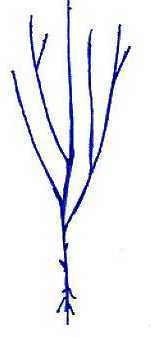 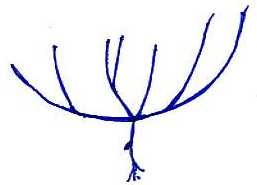 135aufrechthalbaufrechtwaagerecht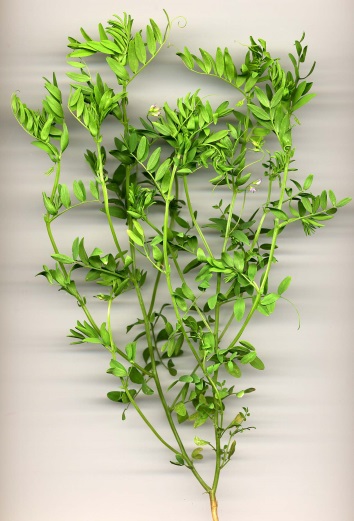 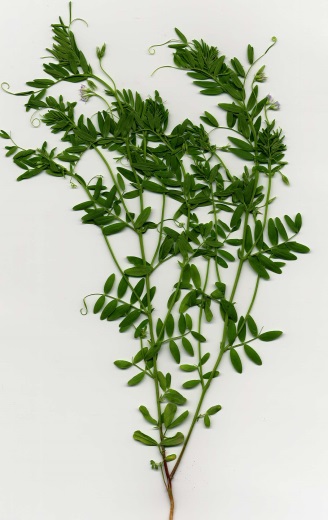 1 9 fehlendvorhanden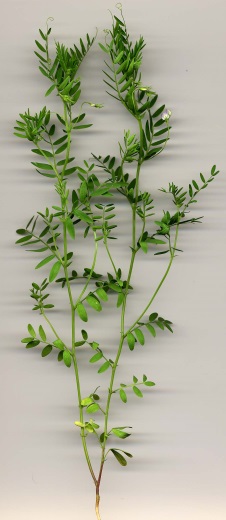 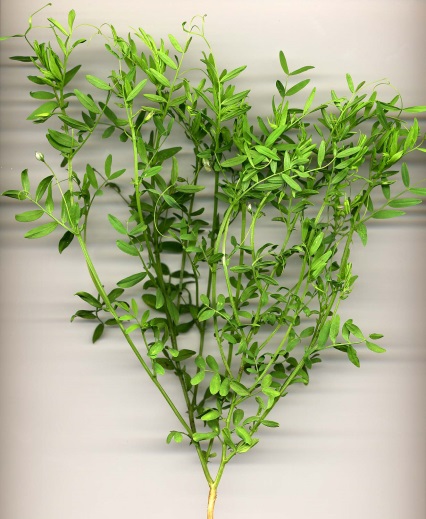 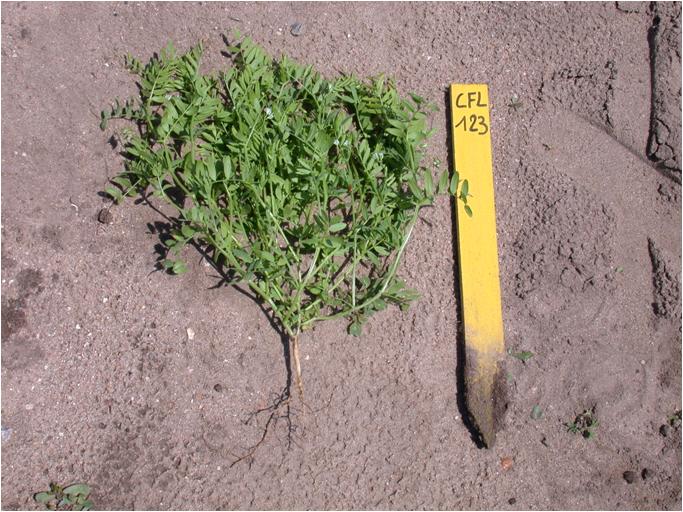 3 5 7 geringmittelstark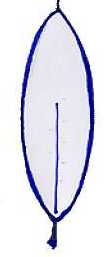 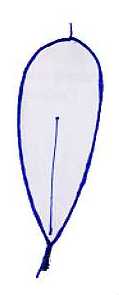 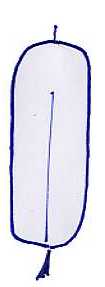 123elliptischverkehrt eiförmigrechteckig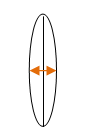 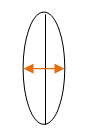 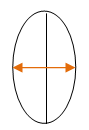 123schmal elliptischmittel elliptischbreit elliptisch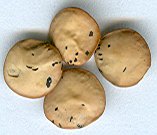 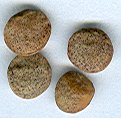 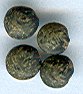 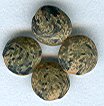 2 3 4 5 geflecktgepunktetmarmoriertmarmoriert und geflecktTECHNISCHER FRAGEBOGENTECHNISCHER FRAGEBOGENTECHNISCHER FRAGEBOGENTECHNISCHER FRAGEBOGENSeite {x} von {y}Seite {x} von {y}Referenznummer:Referenznummer:Referenznummer:Referenznummer:Referenznummer:Referenznummer:Antragsdatum:Antragsdatum:Antragsdatum:Antragsdatum:Antragsdatum:Antragsdatum:(nicht vom Anmelder auszufüllen)(nicht vom Anmelder auszufüllen)(nicht vom Anmelder auszufüllen)(nicht vom Anmelder auszufüllen)(nicht vom Anmelder auszufüllen)(nicht vom Anmelder auszufüllen)TECHNISCHER FRAGEBOGENin Verbindung mit der Anmeldung zum Sortenschutz auszufüllenTECHNISCHER FRAGEBOGENin Verbindung mit der Anmeldung zum Sortenschutz auszufüllenTECHNISCHER FRAGEBOGENin Verbindung mit der Anmeldung zum Sortenschutz auszufüllenTECHNISCHER FRAGEBOGENin Verbindung mit der Anmeldung zum Sortenschutz auszufüllenTECHNISCHER FRAGEBOGENin Verbindung mit der Anmeldung zum Sortenschutz auszufüllenTECHNISCHER FRAGEBOGENin Verbindung mit der Anmeldung zum Sortenschutz auszufüllenTECHNISCHER FRAGEBOGENin Verbindung mit der Anmeldung zum Sortenschutz auszufüllenTECHNISCHER FRAGEBOGENin Verbindung mit der Anmeldung zum Sortenschutz auszufüllenTECHNISCHER FRAGEBOGENin Verbindung mit der Anmeldung zum Sortenschutz auszufüllenTECHNISCHER FRAGEBOGENin Verbindung mit der Anmeldung zum Sortenschutz auszufüllenTECHNISCHER FRAGEBOGENin Verbindung mit der Anmeldung zum Sortenschutz auszufüllenTECHNISCHER FRAGEBOGENin Verbindung mit der Anmeldung zum Sortenschutz auszufüllen1.	Gegenstand des Technischen Fragebogens1.	Gegenstand des Technischen Fragebogens1.	Gegenstand des Technischen Fragebogens1.	Gegenstand des Technischen Fragebogens1.	Gegenstand des Technischen Fragebogens1.	Gegenstand des Technischen Fragebogens1.	Gegenstand des Technischen Fragebogens1.	Gegenstand des Technischen Fragebogens1.	Gegenstand des Technischen Fragebogens1.	Gegenstand des Technischen Fragebogens1.	Gegenstand des Technischen Fragebogens1.	Gegenstand des Technischen Fragebogens1.1	Botanischer Name1.1	Botanischer Name1.1	Botanischer NameLens culinaris Medik.Lens culinaris Medik.Lens culinaris Medik.Lens culinaris Medik.Lens culinaris Medik.Lens culinaris Medik.1.2	Landesüblicher Name1.2	Landesüblicher Name1.2	Landesüblicher NameLinseLinseLinseLinseLinseLinse2.	Anmelder2.	Anmelder2.	Anmelder2.	Anmelder2.	Anmelder2.	Anmelder2.	Anmelder2.	Anmelder2.	Anmelder2.	Anmelder2.	Anmelder2.	AnmelderNameNameNameAnschriftAnschriftAnschriftTelefonnummerTelefonnummerTelefonnummerFaxnummerFaxnummerFaxnummerE-Mail-AdresseE-Mail-AdresseE-Mail-AdresseZüchter (wenn vom AnmelderZüchter (wenn vom AnmelderZüchter (wenn vom AnmelderZüchter (wenn vom AnmelderZüchter (wenn vom AnmelderZüchter (wenn vom AnmelderZüchter (wenn vom AnmelderZüchter (wenn vom AnmelderZüchter (wenn vom Anmelder	verschieden)	verschieden)	verschieden)3.	Vorgeschlagene Sortenbezeichnung und Anmeldebezeichnung3.	Vorgeschlagene Sortenbezeichnung und Anmeldebezeichnung3.	Vorgeschlagene Sortenbezeichnung und Anmeldebezeichnung3.	Vorgeschlagene Sortenbezeichnung und Anmeldebezeichnung3.	Vorgeschlagene Sortenbezeichnung und Anmeldebezeichnung3.	Vorgeschlagene Sortenbezeichnung und Anmeldebezeichnung3.	Vorgeschlagene Sortenbezeichnung und Anmeldebezeichnung3.	Vorgeschlagene Sortenbezeichnung und Anmeldebezeichnung3.	Vorgeschlagene Sortenbezeichnung und Anmeldebezeichnung3.	Vorgeschlagene Sortenbezeichnung und Anmeldebezeichnung3.	Vorgeschlagene Sortenbezeichnung und Anmeldebezeichnung3.	Vorgeschlagene Sortenbezeichnung und AnmeldebezeichnungVorgeschlagene Sorten-Vorgeschlagene Sorten-Vorgeschlagene Sorten-	bezeichnung (falls vorhanden)	bezeichnung (falls vorhanden)	bezeichnung (falls vorhanden)AnmeldebezeichnungAnmeldebezeichnungAnmeldebezeichnung#4.	 Informationen über Züchtungsschema und Vermehrung der Sorte	4.1.	ZüchtungsschemaSorte aus:4.1.1	Kreuzunga)	kontrollierte Kreuzung	[    ]b)	teilweise bekannte Kreuzung	[    ]c)	unbekannte Kreuzung	[    ]	4.2	Methode zur Vermehrung der Sorte:4.2.1	Samenvermehrte Sortena)	Selbstbefruchtung 	[   ]b)	Fremdbefruchtung	 i)	Population		[   ]	ii)	synthetische Sorte 	[   ]c)	Hybride	[   ]d)	Sonstige	[   ](Einzelheiten angeben)#4.	 Informationen über Züchtungsschema und Vermehrung der Sorte	4.1.	ZüchtungsschemaSorte aus:4.1.1	Kreuzunga)	kontrollierte Kreuzung	[    ]b)	teilweise bekannte Kreuzung	[    ]c)	unbekannte Kreuzung	[    ]	4.2	Methode zur Vermehrung der Sorte:4.2.1	Samenvermehrte Sortena)	Selbstbefruchtung 	[   ]b)	Fremdbefruchtung	 i)	Population		[   ]	ii)	synthetische Sorte 	[   ]c)	Hybride	[   ]d)	Sonstige	[   ](Einzelheiten angeben)#4.	 Informationen über Züchtungsschema und Vermehrung der Sorte	4.1.	ZüchtungsschemaSorte aus:4.1.1	Kreuzunga)	kontrollierte Kreuzung	[    ]b)	teilweise bekannte Kreuzung	[    ]c)	unbekannte Kreuzung	[    ]	4.2	Methode zur Vermehrung der Sorte:4.2.1	Samenvermehrte Sortena)	Selbstbefruchtung 	[   ]b)	Fremdbefruchtung	 i)	Population		[   ]	ii)	synthetische Sorte 	[   ]c)	Hybride	[   ]d)	Sonstige	[   ](Einzelheiten angeben)#4.	 Informationen über Züchtungsschema und Vermehrung der Sorte	4.1.	ZüchtungsschemaSorte aus:4.1.1	Kreuzunga)	kontrollierte Kreuzung	[    ]b)	teilweise bekannte Kreuzung	[    ]c)	unbekannte Kreuzung	[    ]	4.2	Methode zur Vermehrung der Sorte:4.2.1	Samenvermehrte Sortena)	Selbstbefruchtung 	[   ]b)	Fremdbefruchtung	 i)	Population		[   ]	ii)	synthetische Sorte 	[   ]c)	Hybride	[   ]d)	Sonstige	[   ](Einzelheiten angeben)#4.	 Informationen über Züchtungsschema und Vermehrung der Sorte	4.1.	ZüchtungsschemaSorte aus:4.1.1	Kreuzunga)	kontrollierte Kreuzung	[    ]b)	teilweise bekannte Kreuzung	[    ]c)	unbekannte Kreuzung	[    ]	4.2	Methode zur Vermehrung der Sorte:4.2.1	Samenvermehrte Sortena)	Selbstbefruchtung 	[   ]b)	Fremdbefruchtung	 i)	Population		[   ]	ii)	synthetische Sorte 	[   ]c)	Hybride	[   ]d)	Sonstige	[   ](Einzelheiten angeben)#4.	 Informationen über Züchtungsschema und Vermehrung der Sorte	4.1.	ZüchtungsschemaSorte aus:4.1.1	Kreuzunga)	kontrollierte Kreuzung	[    ]b)	teilweise bekannte Kreuzung	[    ]c)	unbekannte Kreuzung	[    ]	4.2	Methode zur Vermehrung der Sorte:4.2.1	Samenvermehrte Sortena)	Selbstbefruchtung 	[   ]b)	Fremdbefruchtung	 i)	Population		[   ]	ii)	synthetische Sorte 	[   ]c)	Hybride	[   ]d)	Sonstige	[   ](Einzelheiten angeben)#4.	 Informationen über Züchtungsschema und Vermehrung der Sorte	4.1.	ZüchtungsschemaSorte aus:4.1.1	Kreuzunga)	kontrollierte Kreuzung	[    ]b)	teilweise bekannte Kreuzung	[    ]c)	unbekannte Kreuzung	[    ]	4.2	Methode zur Vermehrung der Sorte:4.2.1	Samenvermehrte Sortena)	Selbstbefruchtung 	[   ]b)	Fremdbefruchtung	 i)	Population		[   ]	ii)	synthetische Sorte 	[   ]c)	Hybride	[   ]d)	Sonstige	[   ](Einzelheiten angeben)#4.	 Informationen über Züchtungsschema und Vermehrung der Sorte	4.1.	ZüchtungsschemaSorte aus:4.1.1	Kreuzunga)	kontrollierte Kreuzung	[    ]b)	teilweise bekannte Kreuzung	[    ]c)	unbekannte Kreuzung	[    ]	4.2	Methode zur Vermehrung der Sorte:4.2.1	Samenvermehrte Sortena)	Selbstbefruchtung 	[   ]b)	Fremdbefruchtung	 i)	Population		[   ]	ii)	synthetische Sorte 	[   ]c)	Hybride	[   ]d)	Sonstige	[   ](Einzelheiten angeben)#4.	 Informationen über Züchtungsschema und Vermehrung der Sorte	4.1.	ZüchtungsschemaSorte aus:4.1.1	Kreuzunga)	kontrollierte Kreuzung	[    ]b)	teilweise bekannte Kreuzung	[    ]c)	unbekannte Kreuzung	[    ]	4.2	Methode zur Vermehrung der Sorte:4.2.1	Samenvermehrte Sortena)	Selbstbefruchtung 	[   ]b)	Fremdbefruchtung	 i)	Population		[   ]	ii)	synthetische Sorte 	[   ]c)	Hybride	[   ]d)	Sonstige	[   ](Einzelheiten angeben)#4.	 Informationen über Züchtungsschema und Vermehrung der Sorte	4.1.	ZüchtungsschemaSorte aus:4.1.1	Kreuzunga)	kontrollierte Kreuzung	[    ]b)	teilweise bekannte Kreuzung	[    ]c)	unbekannte Kreuzung	[    ]	4.2	Methode zur Vermehrung der Sorte:4.2.1	Samenvermehrte Sortena)	Selbstbefruchtung 	[   ]b)	Fremdbefruchtung	 i)	Population		[   ]	ii)	synthetische Sorte 	[   ]c)	Hybride	[   ]d)	Sonstige	[   ](Einzelheiten angeben)#4.	 Informationen über Züchtungsschema und Vermehrung der Sorte	4.1.	ZüchtungsschemaSorte aus:4.1.1	Kreuzunga)	kontrollierte Kreuzung	[    ]b)	teilweise bekannte Kreuzung	[    ]c)	unbekannte Kreuzung	[    ]	4.2	Methode zur Vermehrung der Sorte:4.2.1	Samenvermehrte Sortena)	Selbstbefruchtung 	[   ]b)	Fremdbefruchtung	 i)	Population		[   ]	ii)	synthetische Sorte 	[   ]c)	Hybride	[   ]d)	Sonstige	[   ](Einzelheiten angeben)#4.	 Informationen über Züchtungsschema und Vermehrung der Sorte	4.1.	ZüchtungsschemaSorte aus:4.1.1	Kreuzunga)	kontrollierte Kreuzung	[    ]b)	teilweise bekannte Kreuzung	[    ]c)	unbekannte Kreuzung	[    ]	4.2	Methode zur Vermehrung der Sorte:4.2.1	Samenvermehrte Sortena)	Selbstbefruchtung 	[   ]b)	Fremdbefruchtung	 i)	Population		[   ]	ii)	synthetische Sorte 	[   ]c)	Hybride	[   ]d)	Sonstige	[   ](Einzelheiten angeben)#4.	 Informationen über Züchtungsschema und Vermehrung der Sorte	4.1.	ZüchtungsschemaSorte aus:4.1.1	Kreuzunga)	kontrollierte Kreuzung	[    ]b)	teilweise bekannte Kreuzung	[    ]c)	unbekannte Kreuzung	[    ]	4.2	Methode zur Vermehrung der Sorte:4.2.1	Samenvermehrte Sortena)	Selbstbefruchtung 	[   ]b)	Fremdbefruchtung	 i)	Population		[   ]	ii)	synthetische Sorte 	[   ]c)	Hybride	[   ]d)	Sonstige	[   ](Einzelheiten angeben)5.	Anzugebende Merkmale der Sorte (die in Klammern angegebene Zahl verweist auf das entsprechende Merkmal in den Prüfungsrichtlinien; bitte die Note ankreuzen, die derjenigen der Sorte am nächsten kommt).5.	Anzugebende Merkmale der Sorte (die in Klammern angegebene Zahl verweist auf das entsprechende Merkmal in den Prüfungsrichtlinien; bitte die Note ankreuzen, die derjenigen der Sorte am nächsten kommt).5.	Anzugebende Merkmale der Sorte (die in Klammern angegebene Zahl verweist auf das entsprechende Merkmal in den Prüfungsrichtlinien; bitte die Note ankreuzen, die derjenigen der Sorte am nächsten kommt).5.	Anzugebende Merkmale der Sorte (die in Klammern angegebene Zahl verweist auf das entsprechende Merkmal in den Prüfungsrichtlinien; bitte die Note ankreuzen, die derjenigen der Sorte am nächsten kommt).5.	Anzugebende Merkmale der Sorte (die in Klammern angegebene Zahl verweist auf das entsprechende Merkmal in den Prüfungsrichtlinien; bitte die Note ankreuzen, die derjenigen der Sorte am nächsten kommt).5.	Anzugebende Merkmale der Sorte (die in Klammern angegebene Zahl verweist auf das entsprechende Merkmal in den Prüfungsrichtlinien; bitte die Note ankreuzen, die derjenigen der Sorte am nächsten kommt).5.	Anzugebende Merkmale der Sorte (die in Klammern angegebene Zahl verweist auf das entsprechende Merkmal in den Prüfungsrichtlinien; bitte die Note ankreuzen, die derjenigen der Sorte am nächsten kommt).5.	Anzugebende Merkmale der Sorte (die in Klammern angegebene Zahl verweist auf das entsprechende Merkmal in den Prüfungsrichtlinien; bitte die Note ankreuzen, die derjenigen der Sorte am nächsten kommt).5.	Anzugebende Merkmale der Sorte (die in Klammern angegebene Zahl verweist auf das entsprechende Merkmal in den Prüfungsrichtlinien; bitte die Note ankreuzen, die derjenigen der Sorte am nächsten kommt).5.	Anzugebende Merkmale der Sorte (die in Klammern angegebene Zahl verweist auf das entsprechende Merkmal in den Prüfungsrichtlinien; bitte die Note ankreuzen, die derjenigen der Sorte am nächsten kommt).5.	Anzugebende Merkmale der Sorte (die in Klammern angegebene Zahl verweist auf das entsprechende Merkmal in den Prüfungsrichtlinien; bitte die Note ankreuzen, die derjenigen der Sorte am nächsten kommt).5.	Anzugebende Merkmale der Sorte (die in Klammern angegebene Zahl verweist auf das entsprechende Merkmal in den Prüfungsrichtlinien; bitte die Note ankreuzen, die derjenigen der Sorte am nächsten kommt).5.	Anzugebende Merkmale der Sorte (die in Klammern angegebene Zahl verweist auf das entsprechende Merkmal in den Prüfungsrichtlinien; bitte die Note ankreuzen, die derjenigen der Sorte am nächsten kommt).MerkmaleMerkmaleMerkmaleMerkmaleMerkmaleMerkmaleBeispielssortenBeispielssortenBeispielssortenNoteNoteNote5.1
(1)Keimblatt: FarbeKeimblatt: FarbeKeimblatt: FarbeKeimblatt: FarbeKeimblatt: FarbeKeimblatt: FarbegrüngrüngrüngrüngrüngrünPetrovskaya zelenozjornayaPetrovskaya zelenozjornayaPetrovskaya zelenozjornaya1[  ]1[  ]1[  ]grünlichgelbgrünlichgelbgrünlichgelbgrünlichgelbgrünlichgelbgrünlichgelbAnicia, Petrovskaya 4/105Anicia, Petrovskaya 4/105Anicia, Petrovskaya 4/1052[  ]2[  ]2[  ]orange orange orange orange orange orange Lentillon rosé d’hiver, Rosana Lentillon rosé d’hiver, Rosana Lentillon rosé d’hiver, Rosana 3[  ]3[  ]3[  ]5.2
(3)Pflanze: AnthocyanfärbungPflanze: AnthocyanfärbungPflanze: AnthocyanfärbungPflanze: AnthocyanfärbungPflanze: AnthocyanfärbungPflanze: AnthocyanfärbungfehlendfehlendfehlendfehlendfehlendfehlendGildaGildaGilda1[  ]1[  ]1[  ]vorhandenvorhandenvorhandenvorhandenvorhandenvorhandenAnicia, Lentillon rosé d’hiverAnicia, Lentillon rosé d’hiverAnicia, Lentillon rosé d’hiver9[  ]9[  ]9[  ]5.3
(11)Blüte: Farbe der FahneBlüte: Farbe der FahneBlüte: Farbe der FahneBlüte: Farbe der FahneBlüte: Farbe der FahneBlüte: Farbe der FahneweißweißweißweißweißweißAniciaAniciaAnicia1[  ]1[  ]1[  ]rosarosarosarosarosarosa2[  ]2[  ]2[  ]blaublaublaublaublaublauAzerAzerAzer3[  ]3[  ]3[  ]5.4
(19)Samen: Hauptfarbe Samen: Hauptfarbe Samen: Hauptfarbe Samen: Hauptfarbe Samen: Hauptfarbe Samen: Hauptfarbe grünlichgelbgrünlichgelbgrünlichgelbgrünlichgelbgrünlichgelbgrünlichgelbPetrovskaya 4/105Petrovskaya 4/105Petrovskaya 4/1051[  ]1[  ]1[  ]grüngrüngrüngrüngrüngrünAnicia, Petrovskaya zelenozjornayaAnicia, Petrovskaya zelenozjornayaAnicia, Petrovskaya zelenozjornaya2[  ]2[  ]2[  ]rosarosarosarosarosarosa3[  ]3[  ]3[  ]schwarzschwarzschwarzschwarzschwarzschwarz4[  ]4[  ]4[  ]5.5
(21)Samen: GewichtSamen: GewichtSamen: GewichtSamen: GewichtSamen: GewichtSamen: Gewichtsehr niedrigsehr niedrigsehr niedrigsehr niedrigsehr niedrigsehr niedrigLentillon rosé d’hiverLentillon rosé d’hiverLentillon rosé d’hiver1[  ]1[  ]1[  ]sehr niedrig bis niedrigsehr niedrig bis niedrigsehr niedrig bis niedrigsehr niedrig bis niedrigsehr niedrig bis niedrigsehr niedrig bis niedrig2[  ]2[  ]2[  ]niedrigniedrigniedrigniedrigniedrigniedrigAniciaAniciaAnicia3[  ]3[  ]3[  ]niedrig bis mittelniedrig bis mittelniedrig bis mittelniedrig bis mittelniedrig bis mittelniedrig bis mittel4[  ]4[  ]4[  ]mittelmittelmittelmittelmittelmittelPetrovskaya 4/105Petrovskaya 4/105Petrovskaya 4/1055[  ]5[  ]5[  ]mittel bis hochmittel bis hochmittel bis hochmittel bis hochmittel bis hochmittel bis hoch6[  ]6[  ]6[  ]hochhochhochhochhochhoch7[  ]7[  ]7[  ]hoch bis sehr hochhoch bis sehr hochhoch bis sehr hochhoch bis sehr hochhoch bis sehr hochhoch bis sehr hoch8[  ]8[  ]8[  ]sehr hochsehr hochsehr hochsehr hochsehr hochsehr hochVehovskayaVehovskayaVehovskaya9[  ]9[  ]9[  ]MerkmaleMerkmaleMerkmaleMerkmaleMerkmaleMerkmaleBeispielssortenBeispielssortenBeispielssortenNoteNoteNote5.6
(22)Zeitpunkt der BlüteZeitpunkt der BlüteZeitpunkt der BlüteZeitpunkt der BlüteZeitpunkt der BlüteZeitpunkt der Blütesehr frühsehr frühsehr frühsehr frühsehr frühsehr früh1[  ]1[  ]1[  ]sehr früh bis frühsehr früh bis frühsehr früh bis frühsehr früh bis frühsehr früh bis frühsehr früh bis früh2[  ]2[  ]2[  ]frühfrühfrühfrühfrühfrühAniciaAniciaAnicia3[  ]3[  ]3[  ]früh bis mittelfrüh bis mittelfrüh bis mittelfrüh bis mittelfrüh bis mittelfrüh bis mittel4[  ]4[  ]4[  ]mittelmittelmittelmittelmittelmittelPetrovskaya 4/105 Petrovskaya 4/105 Petrovskaya 4/105 5[  ]5[  ]5[  ]mittel bis spätmittel bis spätmittel bis spätmittel bis spätmittel bis spätmittel bis spät6[  ]6[  ]6[  ]spätspätspätspätspätspät7[  ]7[  ]7[  ]spät bis sehr spätspät bis sehr spätspät bis sehr spätspät bis sehr spätspät bis sehr spätspät bis sehr spät8[  ]8[  ]8[  ]sehr spätsehr spätsehr spätsehr spätsehr spätsehr spätLentillon rosé d’hiverLentillon rosé d’hiverLentillon rosé d’hiver9[  ]9[  ]9[  ]6.	Ähnliche Sorten und Unterschiede zu diesen SortenBitte nachstehende Tabelle und den Kasten für die Angaben darüber benutzen, wie sich Ihre Kandidatensorte von der Sorte (oder den Sorten) unterscheidet, die nach Ihrem besten Wissen am ähnlichsten ist (sind). Diese Angaben können der Prüfungsbehörde behilflich sein, die Unterscheidbarkeitsprüfung effizienter durchzuführen.6.	Ähnliche Sorten und Unterschiede zu diesen SortenBitte nachstehende Tabelle und den Kasten für die Angaben darüber benutzen, wie sich Ihre Kandidatensorte von der Sorte (oder den Sorten) unterscheidet, die nach Ihrem besten Wissen am ähnlichsten ist (sind). Diese Angaben können der Prüfungsbehörde behilflich sein, die Unterscheidbarkeitsprüfung effizienter durchzuführen.6.	Ähnliche Sorten und Unterschiede zu diesen SortenBitte nachstehende Tabelle und den Kasten für die Angaben darüber benutzen, wie sich Ihre Kandidatensorte von der Sorte (oder den Sorten) unterscheidet, die nach Ihrem besten Wissen am ähnlichsten ist (sind). Diese Angaben können der Prüfungsbehörde behilflich sein, die Unterscheidbarkeitsprüfung effizienter durchzuführen.6.	Ähnliche Sorten und Unterschiede zu diesen SortenBitte nachstehende Tabelle und den Kasten für die Angaben darüber benutzen, wie sich Ihre Kandidatensorte von der Sorte (oder den Sorten) unterscheidet, die nach Ihrem besten Wissen am ähnlichsten ist (sind). Diese Angaben können der Prüfungsbehörde behilflich sein, die Unterscheidbarkeitsprüfung effizienter durchzuführen.6.	Ähnliche Sorten und Unterschiede zu diesen SortenBitte nachstehende Tabelle und den Kasten für die Angaben darüber benutzen, wie sich Ihre Kandidatensorte von der Sorte (oder den Sorten) unterscheidet, die nach Ihrem besten Wissen am ähnlichsten ist (sind). Diese Angaben können der Prüfungsbehörde behilflich sein, die Unterscheidbarkeitsprüfung effizienter durchzuführen.6.	Ähnliche Sorten und Unterschiede zu diesen SortenBitte nachstehende Tabelle und den Kasten für die Angaben darüber benutzen, wie sich Ihre Kandidatensorte von der Sorte (oder den Sorten) unterscheidet, die nach Ihrem besten Wissen am ähnlichsten ist (sind). Diese Angaben können der Prüfungsbehörde behilflich sein, die Unterscheidbarkeitsprüfung effizienter durchzuführen.6.	Ähnliche Sorten und Unterschiede zu diesen SortenBitte nachstehende Tabelle und den Kasten für die Angaben darüber benutzen, wie sich Ihre Kandidatensorte von der Sorte (oder den Sorten) unterscheidet, die nach Ihrem besten Wissen am ähnlichsten ist (sind). Diese Angaben können der Prüfungsbehörde behilflich sein, die Unterscheidbarkeitsprüfung effizienter durchzuführen.6.	Ähnliche Sorten und Unterschiede zu diesen SortenBitte nachstehende Tabelle und den Kasten für die Angaben darüber benutzen, wie sich Ihre Kandidatensorte von der Sorte (oder den Sorten) unterscheidet, die nach Ihrem besten Wissen am ähnlichsten ist (sind). Diese Angaben können der Prüfungsbehörde behilflich sein, die Unterscheidbarkeitsprüfung effizienter durchzuführen.6.	Ähnliche Sorten und Unterschiede zu diesen SortenBitte nachstehende Tabelle und den Kasten für die Angaben darüber benutzen, wie sich Ihre Kandidatensorte von der Sorte (oder den Sorten) unterscheidet, die nach Ihrem besten Wissen am ähnlichsten ist (sind). Diese Angaben können der Prüfungsbehörde behilflich sein, die Unterscheidbarkeitsprüfung effizienter durchzuführen.6.	Ähnliche Sorten und Unterschiede zu diesen SortenBitte nachstehende Tabelle und den Kasten für die Angaben darüber benutzen, wie sich Ihre Kandidatensorte von der Sorte (oder den Sorten) unterscheidet, die nach Ihrem besten Wissen am ähnlichsten ist (sind). Diese Angaben können der Prüfungsbehörde behilflich sein, die Unterscheidbarkeitsprüfung effizienter durchzuführen.6.	Ähnliche Sorten und Unterschiede zu diesen SortenBitte nachstehende Tabelle und den Kasten für die Angaben darüber benutzen, wie sich Ihre Kandidatensorte von der Sorte (oder den Sorten) unterscheidet, die nach Ihrem besten Wissen am ähnlichsten ist (sind). Diese Angaben können der Prüfungsbehörde behilflich sein, die Unterscheidbarkeitsprüfung effizienter durchzuführen.6.	Ähnliche Sorten und Unterschiede zu diesen SortenBitte nachstehende Tabelle und den Kasten für die Angaben darüber benutzen, wie sich Ihre Kandidatensorte von der Sorte (oder den Sorten) unterscheidet, die nach Ihrem besten Wissen am ähnlichsten ist (sind). Diese Angaben können der Prüfungsbehörde behilflich sein, die Unterscheidbarkeitsprüfung effizienter durchzuführen.6.	Ähnliche Sorten und Unterschiede zu diesen SortenBitte nachstehende Tabelle und den Kasten für die Angaben darüber benutzen, wie sich Ihre Kandidatensorte von der Sorte (oder den Sorten) unterscheidet, die nach Ihrem besten Wissen am ähnlichsten ist (sind). Diese Angaben können der Prüfungsbehörde behilflich sein, die Unterscheidbarkeitsprüfung effizienter durchzuführen.Bezeichnung(en) der Ihrer Kandidatensorte ähnlichen Sorte(n)Bezeichnung(en) der Ihrer Kandidatensorte ähnlichen Sorte(n)Merkmal(e), in dem (denen) Ihre Kandidatensorte von der (den) ähnlichen Sorte(n) verschieden istMerkmal(e), in dem (denen) Ihre Kandidatensorte von der (den) ähnlichen Sorte(n) verschieden istMerkmal(e), in dem (denen) Ihre Kandidatensorte von der (den) ähnlichen Sorte(n) verschieden istBeschreiben Sie die Ausprägung des (der) Merkmals(e) der ähnlichen Sorte(n)Beschreiben Sie die Ausprägung des (der) Merkmals(e) der ähnlichen Sorte(n)Beschreiben Sie die Ausprägung des (der) Merkmals(e) der ähnlichen Sorte(n)Beschreiben Sie die Ausprägung des (der) Merkmals(e) Ihrer KandidatensorteBeschreiben Sie die Ausprägung des (der) Merkmals(e) Ihrer KandidatensorteBeschreiben Sie die Ausprägung des (der) Merkmals(e) Ihrer KandidatensorteBeschreiben Sie die Ausprägung des (der) Merkmals(e) Ihrer KandidatensorteBeschreiben Sie die Ausprägung des (der) Merkmals(e) Ihrer KandidatensorteBeispielBeispielKeimblatt: FarbeKeimblatt: FarbeKeimblatt: FarbeorangeorangeorangegrüngrüngrüngrüngrünBemerkungen: Bemerkungen: Bemerkungen: Bemerkungen: Bemerkungen: Bemerkungen: Bemerkungen: Bemerkungen: Bemerkungen: Bemerkungen: Bemerkungen: Bemerkungen: Bemerkungen: #7.	Zusätzliche Informationen zur Erleichterung der Prüfung der Sorte7.1	Gibt es außer den in den Abschnitten 5 und 6 gemachten Angaben zusätzliche Merkmale zur Erleichterung der Unterscheidung der Sorte?Ja	[   ]			Nein	[   ](Wenn ja, Einzelheiten angeben)7.2	Gibt es besondere Bedingungen für den Anbau der Sorte oder die Durchführung der Prüfung?Ja	[   ]			Nein	[   ](Wenn ja, Einzelheiten angeben) 7.3	Sonstige Informationen#7.	Zusätzliche Informationen zur Erleichterung der Prüfung der Sorte7.1	Gibt es außer den in den Abschnitten 5 und 6 gemachten Angaben zusätzliche Merkmale zur Erleichterung der Unterscheidung der Sorte?Ja	[   ]			Nein	[   ](Wenn ja, Einzelheiten angeben)7.2	Gibt es besondere Bedingungen für den Anbau der Sorte oder die Durchführung der Prüfung?Ja	[   ]			Nein	[   ](Wenn ja, Einzelheiten angeben) 7.3	Sonstige Informationen#7.	Zusätzliche Informationen zur Erleichterung der Prüfung der Sorte7.1	Gibt es außer den in den Abschnitten 5 und 6 gemachten Angaben zusätzliche Merkmale zur Erleichterung der Unterscheidung der Sorte?Ja	[   ]			Nein	[   ](Wenn ja, Einzelheiten angeben)7.2	Gibt es besondere Bedingungen für den Anbau der Sorte oder die Durchführung der Prüfung?Ja	[   ]			Nein	[   ](Wenn ja, Einzelheiten angeben) 7.3	Sonstige Informationen#7.	Zusätzliche Informationen zur Erleichterung der Prüfung der Sorte7.1	Gibt es außer den in den Abschnitten 5 und 6 gemachten Angaben zusätzliche Merkmale zur Erleichterung der Unterscheidung der Sorte?Ja	[   ]			Nein	[   ](Wenn ja, Einzelheiten angeben)7.2	Gibt es besondere Bedingungen für den Anbau der Sorte oder die Durchführung der Prüfung?Ja	[   ]			Nein	[   ](Wenn ja, Einzelheiten angeben) 7.3	Sonstige Informationen#7.	Zusätzliche Informationen zur Erleichterung der Prüfung der Sorte7.1	Gibt es außer den in den Abschnitten 5 und 6 gemachten Angaben zusätzliche Merkmale zur Erleichterung der Unterscheidung der Sorte?Ja	[   ]			Nein	[   ](Wenn ja, Einzelheiten angeben)7.2	Gibt es besondere Bedingungen für den Anbau der Sorte oder die Durchführung der Prüfung?Ja	[   ]			Nein	[   ](Wenn ja, Einzelheiten angeben) 7.3	Sonstige Informationen#7.	Zusätzliche Informationen zur Erleichterung der Prüfung der Sorte7.1	Gibt es außer den in den Abschnitten 5 und 6 gemachten Angaben zusätzliche Merkmale zur Erleichterung der Unterscheidung der Sorte?Ja	[   ]			Nein	[   ](Wenn ja, Einzelheiten angeben)7.2	Gibt es besondere Bedingungen für den Anbau der Sorte oder die Durchführung der Prüfung?Ja	[   ]			Nein	[   ](Wenn ja, Einzelheiten angeben) 7.3	Sonstige Informationen#7.	Zusätzliche Informationen zur Erleichterung der Prüfung der Sorte7.1	Gibt es außer den in den Abschnitten 5 und 6 gemachten Angaben zusätzliche Merkmale zur Erleichterung der Unterscheidung der Sorte?Ja	[   ]			Nein	[   ](Wenn ja, Einzelheiten angeben)7.2	Gibt es besondere Bedingungen für den Anbau der Sorte oder die Durchführung der Prüfung?Ja	[   ]			Nein	[   ](Wenn ja, Einzelheiten angeben) 7.3	Sonstige Informationen#7.	Zusätzliche Informationen zur Erleichterung der Prüfung der Sorte7.1	Gibt es außer den in den Abschnitten 5 und 6 gemachten Angaben zusätzliche Merkmale zur Erleichterung der Unterscheidung der Sorte?Ja	[   ]			Nein	[   ](Wenn ja, Einzelheiten angeben)7.2	Gibt es besondere Bedingungen für den Anbau der Sorte oder die Durchführung der Prüfung?Ja	[   ]			Nein	[   ](Wenn ja, Einzelheiten angeben) 7.3	Sonstige Informationen#7.	Zusätzliche Informationen zur Erleichterung der Prüfung der Sorte7.1	Gibt es außer den in den Abschnitten 5 und 6 gemachten Angaben zusätzliche Merkmale zur Erleichterung der Unterscheidung der Sorte?Ja	[   ]			Nein	[   ](Wenn ja, Einzelheiten angeben)7.2	Gibt es besondere Bedingungen für den Anbau der Sorte oder die Durchführung der Prüfung?Ja	[   ]			Nein	[   ](Wenn ja, Einzelheiten angeben) 7.3	Sonstige Informationen#7.	Zusätzliche Informationen zur Erleichterung der Prüfung der Sorte7.1	Gibt es außer den in den Abschnitten 5 und 6 gemachten Angaben zusätzliche Merkmale zur Erleichterung der Unterscheidung der Sorte?Ja	[   ]			Nein	[   ](Wenn ja, Einzelheiten angeben)7.2	Gibt es besondere Bedingungen für den Anbau der Sorte oder die Durchführung der Prüfung?Ja	[   ]			Nein	[   ](Wenn ja, Einzelheiten angeben) 7.3	Sonstige Informationen#7.	Zusätzliche Informationen zur Erleichterung der Prüfung der Sorte7.1	Gibt es außer den in den Abschnitten 5 und 6 gemachten Angaben zusätzliche Merkmale zur Erleichterung der Unterscheidung der Sorte?Ja	[   ]			Nein	[   ](Wenn ja, Einzelheiten angeben)7.2	Gibt es besondere Bedingungen für den Anbau der Sorte oder die Durchführung der Prüfung?Ja	[   ]			Nein	[   ](Wenn ja, Einzelheiten angeben) 7.3	Sonstige Informationen#7.	Zusätzliche Informationen zur Erleichterung der Prüfung der Sorte7.1	Gibt es außer den in den Abschnitten 5 und 6 gemachten Angaben zusätzliche Merkmale zur Erleichterung der Unterscheidung der Sorte?Ja	[   ]			Nein	[   ](Wenn ja, Einzelheiten angeben)7.2	Gibt es besondere Bedingungen für den Anbau der Sorte oder die Durchführung der Prüfung?Ja	[   ]			Nein	[   ](Wenn ja, Einzelheiten angeben) 7.3	Sonstige Informationen8.	Genehmigung zur Freisetzung	a)	Ist es erforderlich, eine vorherige Genehmigung zur Freisetzung der Sorte gemäß der Gesetzgebung für Umwelt, Gesundheits- und Tierschutz zu erhalten?		Ja	[   ]	Nein	[   ]	b)	Wurde eine solche Genehmigung erhalten?		Ja	[   ]	Nein	[   ]	Sofern die Frage mit „ja“ beantwortet wurde, bitte eine Kopie der Genehmigung beifügen.8.	Genehmigung zur Freisetzung	a)	Ist es erforderlich, eine vorherige Genehmigung zur Freisetzung der Sorte gemäß der Gesetzgebung für Umwelt, Gesundheits- und Tierschutz zu erhalten?		Ja	[   ]	Nein	[   ]	b)	Wurde eine solche Genehmigung erhalten?		Ja	[   ]	Nein	[   ]	Sofern die Frage mit „ja“ beantwortet wurde, bitte eine Kopie der Genehmigung beifügen.8.	Genehmigung zur Freisetzung	a)	Ist es erforderlich, eine vorherige Genehmigung zur Freisetzung der Sorte gemäß der Gesetzgebung für Umwelt, Gesundheits- und Tierschutz zu erhalten?		Ja	[   ]	Nein	[   ]	b)	Wurde eine solche Genehmigung erhalten?		Ja	[   ]	Nein	[   ]	Sofern die Frage mit „ja“ beantwortet wurde, bitte eine Kopie der Genehmigung beifügen.8.	Genehmigung zur Freisetzung	a)	Ist es erforderlich, eine vorherige Genehmigung zur Freisetzung der Sorte gemäß der Gesetzgebung für Umwelt, Gesundheits- und Tierschutz zu erhalten?		Ja	[   ]	Nein	[   ]	b)	Wurde eine solche Genehmigung erhalten?		Ja	[   ]	Nein	[   ]	Sofern die Frage mit „ja“ beantwortet wurde, bitte eine Kopie der Genehmigung beifügen.8.	Genehmigung zur Freisetzung	a)	Ist es erforderlich, eine vorherige Genehmigung zur Freisetzung der Sorte gemäß der Gesetzgebung für Umwelt, Gesundheits- und Tierschutz zu erhalten?		Ja	[   ]	Nein	[   ]	b)	Wurde eine solche Genehmigung erhalten?		Ja	[   ]	Nein	[   ]	Sofern die Frage mit „ja“ beantwortet wurde, bitte eine Kopie der Genehmigung beifügen.8.	Genehmigung zur Freisetzung	a)	Ist es erforderlich, eine vorherige Genehmigung zur Freisetzung der Sorte gemäß der Gesetzgebung für Umwelt, Gesundheits- und Tierschutz zu erhalten?		Ja	[   ]	Nein	[   ]	b)	Wurde eine solche Genehmigung erhalten?		Ja	[   ]	Nein	[   ]	Sofern die Frage mit „ja“ beantwortet wurde, bitte eine Kopie der Genehmigung beifügen.8.	Genehmigung zur Freisetzung	a)	Ist es erforderlich, eine vorherige Genehmigung zur Freisetzung der Sorte gemäß der Gesetzgebung für Umwelt, Gesundheits- und Tierschutz zu erhalten?		Ja	[   ]	Nein	[   ]	b)	Wurde eine solche Genehmigung erhalten?		Ja	[   ]	Nein	[   ]	Sofern die Frage mit „ja“ beantwortet wurde, bitte eine Kopie der Genehmigung beifügen.8.	Genehmigung zur Freisetzung	a)	Ist es erforderlich, eine vorherige Genehmigung zur Freisetzung der Sorte gemäß der Gesetzgebung für Umwelt, Gesundheits- und Tierschutz zu erhalten?		Ja	[   ]	Nein	[   ]	b)	Wurde eine solche Genehmigung erhalten?		Ja	[   ]	Nein	[   ]	Sofern die Frage mit „ja“ beantwortet wurde, bitte eine Kopie der Genehmigung beifügen.8.	Genehmigung zur Freisetzung	a)	Ist es erforderlich, eine vorherige Genehmigung zur Freisetzung der Sorte gemäß der Gesetzgebung für Umwelt, Gesundheits- und Tierschutz zu erhalten?		Ja	[   ]	Nein	[   ]	b)	Wurde eine solche Genehmigung erhalten?		Ja	[   ]	Nein	[   ]	Sofern die Frage mit „ja“ beantwortet wurde, bitte eine Kopie der Genehmigung beifügen.8.	Genehmigung zur Freisetzung	a)	Ist es erforderlich, eine vorherige Genehmigung zur Freisetzung der Sorte gemäß der Gesetzgebung für Umwelt, Gesundheits- und Tierschutz zu erhalten?		Ja	[   ]	Nein	[   ]	b)	Wurde eine solche Genehmigung erhalten?		Ja	[   ]	Nein	[   ]	Sofern die Frage mit „ja“ beantwortet wurde, bitte eine Kopie der Genehmigung beifügen.8.	Genehmigung zur Freisetzung	a)	Ist es erforderlich, eine vorherige Genehmigung zur Freisetzung der Sorte gemäß der Gesetzgebung für Umwelt, Gesundheits- und Tierschutz zu erhalten?		Ja	[   ]	Nein	[   ]	b)	Wurde eine solche Genehmigung erhalten?		Ja	[   ]	Nein	[   ]	Sofern die Frage mit „ja“ beantwortet wurde, bitte eine Kopie der Genehmigung beifügen.8.	Genehmigung zur Freisetzung	a)	Ist es erforderlich, eine vorherige Genehmigung zur Freisetzung der Sorte gemäß der Gesetzgebung für Umwelt, Gesundheits- und Tierschutz zu erhalten?		Ja	[   ]	Nein	[   ]	b)	Wurde eine solche Genehmigung erhalten?		Ja	[   ]	Nein	[   ]	Sofern die Frage mit „ja“ beantwortet wurde, bitte eine Kopie der Genehmigung beifügen.9. 	Informationen über das zu prüfende oder für die Prüfung einzureichende Vermehrungsmaterial. 9.1	Die Ausprägung eines Merkmals oder mehrerer Merkmale einer Sorte kann durch Faktoren wie Schadorganismen, chemische Behandlung (z. B. Wachstumshemmer oder Pestizide), Wirkungen einer Gewebekultur, verschiedene Unterlagen, Edelreiser, die verschiedenen Wachstumsstadien eines Baumes entnommen wurden, usw., beeinflußt werden.9.2	Das Vermehrungsmaterial darf keiner Behandlung unterzogen worden sein, die die Ausprägung der Merkmale der Sorte beeinflussen würde, es sei denn, daß die zuständigen Behörden eine solche Behandlung gestatten oder vorschreiben. Wenn das Vermehrungsmaterial behandelt worden ist, müssen die Einzelheiten der Behandlung angegeben werden. Zu diesem Zweck geben Sie bitte nach bestem Wissen an, ob das zu prüfende Vermehrungsmaterial folgendem ausgesetzt war: a)	Mikroorganismen (z. B. Viren, Bakterien, Phytoplasma)	Ja  [  ]	Nein  [  ]b)	Chemischer Behandlung (z. B. Wachstumshemmer, Pestizide) 	Ja  [  ]	Nein  [  ]c)	Gewebekultur	Ja  [  ]	Nein  [  ]d)	Sonstiger Faktoren 	Ja  [  ]	Nein  [  ]Wenn „Ja“, bitte Einzelheiten angeben.……………………………………………………………………………………………………….9. 	Informationen über das zu prüfende oder für die Prüfung einzureichende Vermehrungsmaterial. 9.1	Die Ausprägung eines Merkmals oder mehrerer Merkmale einer Sorte kann durch Faktoren wie Schadorganismen, chemische Behandlung (z. B. Wachstumshemmer oder Pestizide), Wirkungen einer Gewebekultur, verschiedene Unterlagen, Edelreiser, die verschiedenen Wachstumsstadien eines Baumes entnommen wurden, usw., beeinflußt werden.9.2	Das Vermehrungsmaterial darf keiner Behandlung unterzogen worden sein, die die Ausprägung der Merkmale der Sorte beeinflussen würde, es sei denn, daß die zuständigen Behörden eine solche Behandlung gestatten oder vorschreiben. Wenn das Vermehrungsmaterial behandelt worden ist, müssen die Einzelheiten der Behandlung angegeben werden. Zu diesem Zweck geben Sie bitte nach bestem Wissen an, ob das zu prüfende Vermehrungsmaterial folgendem ausgesetzt war: a)	Mikroorganismen (z. B. Viren, Bakterien, Phytoplasma)	Ja  [  ]	Nein  [  ]b)	Chemischer Behandlung (z. B. Wachstumshemmer, Pestizide) 	Ja  [  ]	Nein  [  ]c)	Gewebekultur	Ja  [  ]	Nein  [  ]d)	Sonstiger Faktoren 	Ja  [  ]	Nein  [  ]Wenn „Ja“, bitte Einzelheiten angeben.……………………………………………………………………………………………………….9. 	Informationen über das zu prüfende oder für die Prüfung einzureichende Vermehrungsmaterial. 9.1	Die Ausprägung eines Merkmals oder mehrerer Merkmale einer Sorte kann durch Faktoren wie Schadorganismen, chemische Behandlung (z. B. Wachstumshemmer oder Pestizide), Wirkungen einer Gewebekultur, verschiedene Unterlagen, Edelreiser, die verschiedenen Wachstumsstadien eines Baumes entnommen wurden, usw., beeinflußt werden.9.2	Das Vermehrungsmaterial darf keiner Behandlung unterzogen worden sein, die die Ausprägung der Merkmale der Sorte beeinflussen würde, es sei denn, daß die zuständigen Behörden eine solche Behandlung gestatten oder vorschreiben. Wenn das Vermehrungsmaterial behandelt worden ist, müssen die Einzelheiten der Behandlung angegeben werden. Zu diesem Zweck geben Sie bitte nach bestem Wissen an, ob das zu prüfende Vermehrungsmaterial folgendem ausgesetzt war: a)	Mikroorganismen (z. B. Viren, Bakterien, Phytoplasma)	Ja  [  ]	Nein  [  ]b)	Chemischer Behandlung (z. B. Wachstumshemmer, Pestizide) 	Ja  [  ]	Nein  [  ]c)	Gewebekultur	Ja  [  ]	Nein  [  ]d)	Sonstiger Faktoren 	Ja  [  ]	Nein  [  ]Wenn „Ja“, bitte Einzelheiten angeben.……………………………………………………………………………………………………….9. 	Informationen über das zu prüfende oder für die Prüfung einzureichende Vermehrungsmaterial. 9.1	Die Ausprägung eines Merkmals oder mehrerer Merkmale einer Sorte kann durch Faktoren wie Schadorganismen, chemische Behandlung (z. B. Wachstumshemmer oder Pestizide), Wirkungen einer Gewebekultur, verschiedene Unterlagen, Edelreiser, die verschiedenen Wachstumsstadien eines Baumes entnommen wurden, usw., beeinflußt werden.9.2	Das Vermehrungsmaterial darf keiner Behandlung unterzogen worden sein, die die Ausprägung der Merkmale der Sorte beeinflussen würde, es sei denn, daß die zuständigen Behörden eine solche Behandlung gestatten oder vorschreiben. Wenn das Vermehrungsmaterial behandelt worden ist, müssen die Einzelheiten der Behandlung angegeben werden. Zu diesem Zweck geben Sie bitte nach bestem Wissen an, ob das zu prüfende Vermehrungsmaterial folgendem ausgesetzt war: a)	Mikroorganismen (z. B. Viren, Bakterien, Phytoplasma)	Ja  [  ]	Nein  [  ]b)	Chemischer Behandlung (z. B. Wachstumshemmer, Pestizide) 	Ja  [  ]	Nein  [  ]c)	Gewebekultur	Ja  [  ]	Nein  [  ]d)	Sonstiger Faktoren 	Ja  [  ]	Nein  [  ]Wenn „Ja“, bitte Einzelheiten angeben.……………………………………………………………………………………………………….9. 	Informationen über das zu prüfende oder für die Prüfung einzureichende Vermehrungsmaterial. 9.1	Die Ausprägung eines Merkmals oder mehrerer Merkmale einer Sorte kann durch Faktoren wie Schadorganismen, chemische Behandlung (z. B. Wachstumshemmer oder Pestizide), Wirkungen einer Gewebekultur, verschiedene Unterlagen, Edelreiser, die verschiedenen Wachstumsstadien eines Baumes entnommen wurden, usw., beeinflußt werden.9.2	Das Vermehrungsmaterial darf keiner Behandlung unterzogen worden sein, die die Ausprägung der Merkmale der Sorte beeinflussen würde, es sei denn, daß die zuständigen Behörden eine solche Behandlung gestatten oder vorschreiben. Wenn das Vermehrungsmaterial behandelt worden ist, müssen die Einzelheiten der Behandlung angegeben werden. Zu diesem Zweck geben Sie bitte nach bestem Wissen an, ob das zu prüfende Vermehrungsmaterial folgendem ausgesetzt war: a)	Mikroorganismen (z. B. Viren, Bakterien, Phytoplasma)	Ja  [  ]	Nein  [  ]b)	Chemischer Behandlung (z. B. Wachstumshemmer, Pestizide) 	Ja  [  ]	Nein  [  ]c)	Gewebekultur	Ja  [  ]	Nein  [  ]d)	Sonstiger Faktoren 	Ja  [  ]	Nein  [  ]Wenn „Ja“, bitte Einzelheiten angeben.……………………………………………………………………………………………………….9. 	Informationen über das zu prüfende oder für die Prüfung einzureichende Vermehrungsmaterial. 9.1	Die Ausprägung eines Merkmals oder mehrerer Merkmale einer Sorte kann durch Faktoren wie Schadorganismen, chemische Behandlung (z. B. Wachstumshemmer oder Pestizide), Wirkungen einer Gewebekultur, verschiedene Unterlagen, Edelreiser, die verschiedenen Wachstumsstadien eines Baumes entnommen wurden, usw., beeinflußt werden.9.2	Das Vermehrungsmaterial darf keiner Behandlung unterzogen worden sein, die die Ausprägung der Merkmale der Sorte beeinflussen würde, es sei denn, daß die zuständigen Behörden eine solche Behandlung gestatten oder vorschreiben. Wenn das Vermehrungsmaterial behandelt worden ist, müssen die Einzelheiten der Behandlung angegeben werden. Zu diesem Zweck geben Sie bitte nach bestem Wissen an, ob das zu prüfende Vermehrungsmaterial folgendem ausgesetzt war: a)	Mikroorganismen (z. B. Viren, Bakterien, Phytoplasma)	Ja  [  ]	Nein  [  ]b)	Chemischer Behandlung (z. B. Wachstumshemmer, Pestizide) 	Ja  [  ]	Nein  [  ]c)	Gewebekultur	Ja  [  ]	Nein  [  ]d)	Sonstiger Faktoren 	Ja  [  ]	Nein  [  ]Wenn „Ja“, bitte Einzelheiten angeben.……………………………………………………………………………………………………….9. 	Informationen über das zu prüfende oder für die Prüfung einzureichende Vermehrungsmaterial. 9.1	Die Ausprägung eines Merkmals oder mehrerer Merkmale einer Sorte kann durch Faktoren wie Schadorganismen, chemische Behandlung (z. B. Wachstumshemmer oder Pestizide), Wirkungen einer Gewebekultur, verschiedene Unterlagen, Edelreiser, die verschiedenen Wachstumsstadien eines Baumes entnommen wurden, usw., beeinflußt werden.9.2	Das Vermehrungsmaterial darf keiner Behandlung unterzogen worden sein, die die Ausprägung der Merkmale der Sorte beeinflussen würde, es sei denn, daß die zuständigen Behörden eine solche Behandlung gestatten oder vorschreiben. Wenn das Vermehrungsmaterial behandelt worden ist, müssen die Einzelheiten der Behandlung angegeben werden. Zu diesem Zweck geben Sie bitte nach bestem Wissen an, ob das zu prüfende Vermehrungsmaterial folgendem ausgesetzt war: a)	Mikroorganismen (z. B. Viren, Bakterien, Phytoplasma)	Ja  [  ]	Nein  [  ]b)	Chemischer Behandlung (z. B. Wachstumshemmer, Pestizide) 	Ja  [  ]	Nein  [  ]c)	Gewebekultur	Ja  [  ]	Nein  [  ]d)	Sonstiger Faktoren 	Ja  [  ]	Nein  [  ]Wenn „Ja“, bitte Einzelheiten angeben.……………………………………………………………………………………………………….9. 	Informationen über das zu prüfende oder für die Prüfung einzureichende Vermehrungsmaterial. 9.1	Die Ausprägung eines Merkmals oder mehrerer Merkmale einer Sorte kann durch Faktoren wie Schadorganismen, chemische Behandlung (z. B. Wachstumshemmer oder Pestizide), Wirkungen einer Gewebekultur, verschiedene Unterlagen, Edelreiser, die verschiedenen Wachstumsstadien eines Baumes entnommen wurden, usw., beeinflußt werden.9.2	Das Vermehrungsmaterial darf keiner Behandlung unterzogen worden sein, die die Ausprägung der Merkmale der Sorte beeinflussen würde, es sei denn, daß die zuständigen Behörden eine solche Behandlung gestatten oder vorschreiben. Wenn das Vermehrungsmaterial behandelt worden ist, müssen die Einzelheiten der Behandlung angegeben werden. Zu diesem Zweck geben Sie bitte nach bestem Wissen an, ob das zu prüfende Vermehrungsmaterial folgendem ausgesetzt war: a)	Mikroorganismen (z. B. Viren, Bakterien, Phytoplasma)	Ja  [  ]	Nein  [  ]b)	Chemischer Behandlung (z. B. Wachstumshemmer, Pestizide) 	Ja  [  ]	Nein  [  ]c)	Gewebekultur	Ja  [  ]	Nein  [  ]d)	Sonstiger Faktoren 	Ja  [  ]	Nein  [  ]Wenn „Ja“, bitte Einzelheiten angeben.……………………………………………………………………………………………………….9. 	Informationen über das zu prüfende oder für die Prüfung einzureichende Vermehrungsmaterial. 9.1	Die Ausprägung eines Merkmals oder mehrerer Merkmale einer Sorte kann durch Faktoren wie Schadorganismen, chemische Behandlung (z. B. Wachstumshemmer oder Pestizide), Wirkungen einer Gewebekultur, verschiedene Unterlagen, Edelreiser, die verschiedenen Wachstumsstadien eines Baumes entnommen wurden, usw., beeinflußt werden.9.2	Das Vermehrungsmaterial darf keiner Behandlung unterzogen worden sein, die die Ausprägung der Merkmale der Sorte beeinflussen würde, es sei denn, daß die zuständigen Behörden eine solche Behandlung gestatten oder vorschreiben. Wenn das Vermehrungsmaterial behandelt worden ist, müssen die Einzelheiten der Behandlung angegeben werden. Zu diesem Zweck geben Sie bitte nach bestem Wissen an, ob das zu prüfende Vermehrungsmaterial folgendem ausgesetzt war: a)	Mikroorganismen (z. B. Viren, Bakterien, Phytoplasma)	Ja  [  ]	Nein  [  ]b)	Chemischer Behandlung (z. B. Wachstumshemmer, Pestizide) 	Ja  [  ]	Nein  [  ]c)	Gewebekultur	Ja  [  ]	Nein  [  ]d)	Sonstiger Faktoren 	Ja  [  ]	Nein  [  ]Wenn „Ja“, bitte Einzelheiten angeben.……………………………………………………………………………………………………….9. 	Informationen über das zu prüfende oder für die Prüfung einzureichende Vermehrungsmaterial. 9.1	Die Ausprägung eines Merkmals oder mehrerer Merkmale einer Sorte kann durch Faktoren wie Schadorganismen, chemische Behandlung (z. B. Wachstumshemmer oder Pestizide), Wirkungen einer Gewebekultur, verschiedene Unterlagen, Edelreiser, die verschiedenen Wachstumsstadien eines Baumes entnommen wurden, usw., beeinflußt werden.9.2	Das Vermehrungsmaterial darf keiner Behandlung unterzogen worden sein, die die Ausprägung der Merkmale der Sorte beeinflussen würde, es sei denn, daß die zuständigen Behörden eine solche Behandlung gestatten oder vorschreiben. Wenn das Vermehrungsmaterial behandelt worden ist, müssen die Einzelheiten der Behandlung angegeben werden. Zu diesem Zweck geben Sie bitte nach bestem Wissen an, ob das zu prüfende Vermehrungsmaterial folgendem ausgesetzt war: a)	Mikroorganismen (z. B. Viren, Bakterien, Phytoplasma)	Ja  [  ]	Nein  [  ]b)	Chemischer Behandlung (z. B. Wachstumshemmer, Pestizide) 	Ja  [  ]	Nein  [  ]c)	Gewebekultur	Ja  [  ]	Nein  [  ]d)	Sonstiger Faktoren 	Ja  [  ]	Nein  [  ]Wenn „Ja“, bitte Einzelheiten angeben.……………………………………………………………………………………………………….9. 	Informationen über das zu prüfende oder für die Prüfung einzureichende Vermehrungsmaterial. 9.1	Die Ausprägung eines Merkmals oder mehrerer Merkmale einer Sorte kann durch Faktoren wie Schadorganismen, chemische Behandlung (z. B. Wachstumshemmer oder Pestizide), Wirkungen einer Gewebekultur, verschiedene Unterlagen, Edelreiser, die verschiedenen Wachstumsstadien eines Baumes entnommen wurden, usw., beeinflußt werden.9.2	Das Vermehrungsmaterial darf keiner Behandlung unterzogen worden sein, die die Ausprägung der Merkmale der Sorte beeinflussen würde, es sei denn, daß die zuständigen Behörden eine solche Behandlung gestatten oder vorschreiben. Wenn das Vermehrungsmaterial behandelt worden ist, müssen die Einzelheiten der Behandlung angegeben werden. Zu diesem Zweck geben Sie bitte nach bestem Wissen an, ob das zu prüfende Vermehrungsmaterial folgendem ausgesetzt war: a)	Mikroorganismen (z. B. Viren, Bakterien, Phytoplasma)	Ja  [  ]	Nein  [  ]b)	Chemischer Behandlung (z. B. Wachstumshemmer, Pestizide) 	Ja  [  ]	Nein  [  ]c)	Gewebekultur	Ja  [  ]	Nein  [  ]d)	Sonstiger Faktoren 	Ja  [  ]	Nein  [  ]Wenn „Ja“, bitte Einzelheiten angeben.……………………………………………………………………………………………………….9. 	Informationen über das zu prüfende oder für die Prüfung einzureichende Vermehrungsmaterial. 9.1	Die Ausprägung eines Merkmals oder mehrerer Merkmale einer Sorte kann durch Faktoren wie Schadorganismen, chemische Behandlung (z. B. Wachstumshemmer oder Pestizide), Wirkungen einer Gewebekultur, verschiedene Unterlagen, Edelreiser, die verschiedenen Wachstumsstadien eines Baumes entnommen wurden, usw., beeinflußt werden.9.2	Das Vermehrungsmaterial darf keiner Behandlung unterzogen worden sein, die die Ausprägung der Merkmale der Sorte beeinflussen würde, es sei denn, daß die zuständigen Behörden eine solche Behandlung gestatten oder vorschreiben. Wenn das Vermehrungsmaterial behandelt worden ist, müssen die Einzelheiten der Behandlung angegeben werden. Zu diesem Zweck geben Sie bitte nach bestem Wissen an, ob das zu prüfende Vermehrungsmaterial folgendem ausgesetzt war: a)	Mikroorganismen (z. B. Viren, Bakterien, Phytoplasma)	Ja  [  ]	Nein  [  ]b)	Chemischer Behandlung (z. B. Wachstumshemmer, Pestizide) 	Ja  [  ]	Nein  [  ]c)	Gewebekultur	Ja  [  ]	Nein  [  ]d)	Sonstiger Faktoren 	Ja  [  ]	Nein  [  ]Wenn „Ja“, bitte Einzelheiten angeben.……………………………………………………………………………………………………….10.	Ich erkläre hiermit, daß die Auskünfte in diesem Formblatt nach meinem besten Wissen korrekt sind: 	AnmeldenameUnterschrift	Datum10.	Ich erkläre hiermit, daß die Auskünfte in diesem Formblatt nach meinem besten Wissen korrekt sind: 	AnmeldenameUnterschrift	Datum10.	Ich erkläre hiermit, daß die Auskünfte in diesem Formblatt nach meinem besten Wissen korrekt sind: 	AnmeldenameUnterschrift	Datum10.	Ich erkläre hiermit, daß die Auskünfte in diesem Formblatt nach meinem besten Wissen korrekt sind: 	AnmeldenameUnterschrift	Datum10.	Ich erkläre hiermit, daß die Auskünfte in diesem Formblatt nach meinem besten Wissen korrekt sind: 	AnmeldenameUnterschrift	Datum10.	Ich erkläre hiermit, daß die Auskünfte in diesem Formblatt nach meinem besten Wissen korrekt sind: 	AnmeldenameUnterschrift	Datum10.	Ich erkläre hiermit, daß die Auskünfte in diesem Formblatt nach meinem besten Wissen korrekt sind: 	AnmeldenameUnterschrift	Datum10.	Ich erkläre hiermit, daß die Auskünfte in diesem Formblatt nach meinem besten Wissen korrekt sind: 	AnmeldenameUnterschrift	Datum10.	Ich erkläre hiermit, daß die Auskünfte in diesem Formblatt nach meinem besten Wissen korrekt sind: 	AnmeldenameUnterschrift	Datum10.	Ich erkläre hiermit, daß die Auskünfte in diesem Formblatt nach meinem besten Wissen korrekt sind: 	AnmeldenameUnterschrift	Datum10.	Ich erkläre hiermit, daß die Auskünfte in diesem Formblatt nach meinem besten Wissen korrekt sind: 	AnmeldenameUnterschrift	Datum10.	Ich erkläre hiermit, daß die Auskünfte in diesem Formblatt nach meinem besten Wissen korrekt sind: 	AnmeldenameUnterschrift	Datum